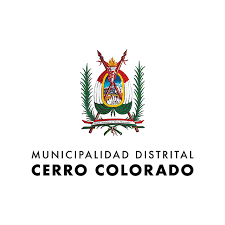 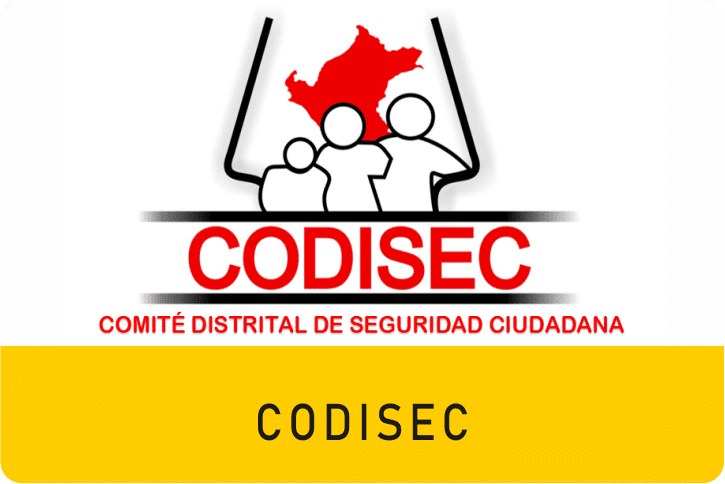 NOMBRECARGOCELULAR Abog. Q.F. Benigno Cornejo ValenciaPresidente del CODISEC
Alcalde Distrital959 451 589Cmte. (r) Víctor Díaz EstremadoyroGerente de Seguridad Ciudadana987 493 330Dra. Cecilia Ampuero RiegaFiscal de Prevención del Delito959 610 187Dra. Jessica Malca SaavedraRepresentante del Poder Judicial920 477 093Abog. Roberto Yáñez ValenzuelaGerente Municipal927 528 511Cmte. Carlos Blanco OsorioComisario de Cerro Colorado993 546 240My. Miguel Ríos SantosComisario de Mariscal Castilla958 330 710Cap. Giancarlo Cornejo ChamaComisario de Ciudad Municipal999 144 507Cap. Carolina Vizcarra TaccaComisario de Zamácola997 355 173Sr. Mario Menor AnayaSubprefecto de Cerro Colorado945 448 852Dr. Pablo Medina AnahuaCoordinador del CEM de Cerro Colorado959  007 777Dr. Frankin Valer JalloResponsable del Centro de Salud Mental Comunitario951 553 336Ps. Ángel Córdova EspezúaGerente de Desarrollo Económico Local958 266 504Dra. Angie Díaz RiegaArticuladora estrategia multisectorial Barrio Seguro987 845 674